Class Schedule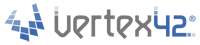 Name:  	Semester:  SunMonTueWedThuFriSat6am6:307am7:157:307:458am8:158:308:459am9:159:309:4510am10:1510:3010:4511am11:1511:3011:4512PM12:1512:3012:451PM1:151:301:452PM2:152:302:453PM3:153:303:454PM4:154:304:455PM5:306PM6:307PM7:308PM8:309PM9:30